          Расчет массы и объёма тела по его плотностиОдин из важнейших параметров физического тела - плотность. Плотность это – физическая величина равная отношению  массы тела к  его объёму. Знать плотность веществ очень важно для практических целей. Строитель может определить массу строящегося здания, инженер, создавая машину может рассчитать её массу. Обозначения: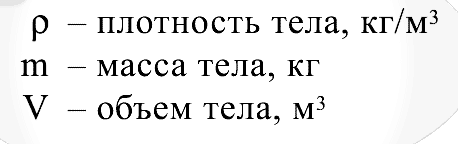                            Плотность некоторых твердых телМрамор - 2700 кг/м³            Золото - 19300 кг/м³                   Осмий - 22600 кг/м³
                  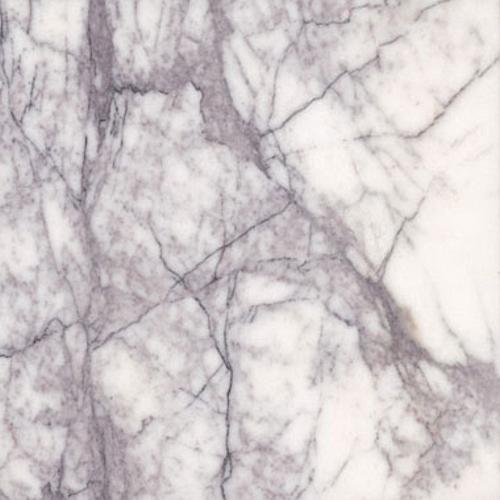 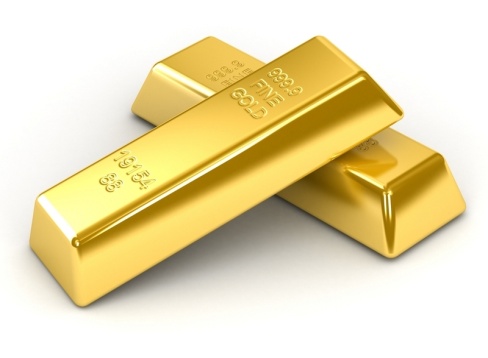 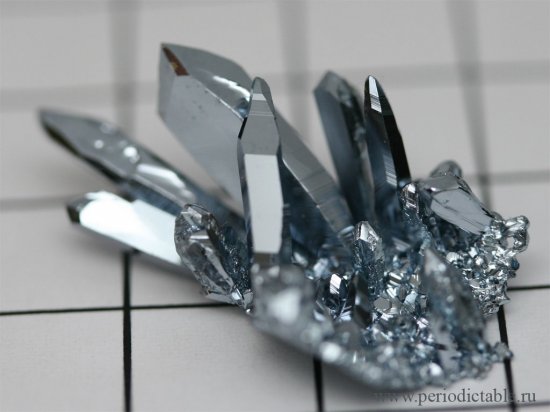                        Плотность некоторых жидкостейВода чистая - 1000 кг/м³     Ртуть – 13600 кг/м³                       Мед – 1350 кг/м³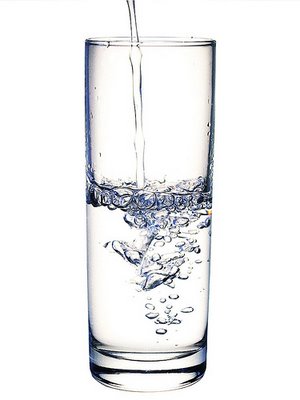 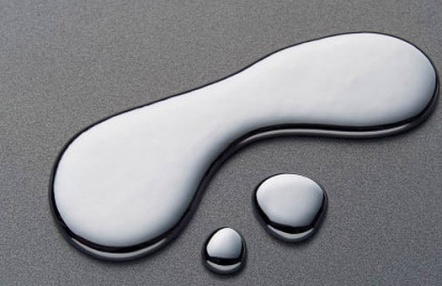 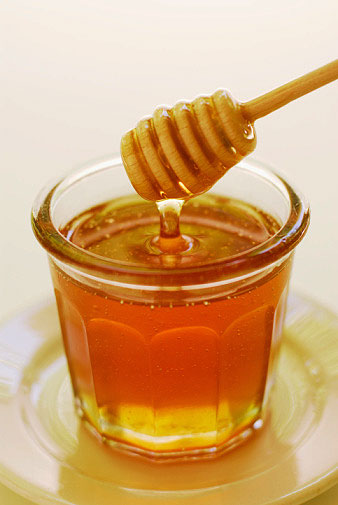                          Плотность некоторых газовВодород – 0,090 кг/м³     Хлор – 3,210 кг/м³                     Природный газ – 0, 800 кг/м³      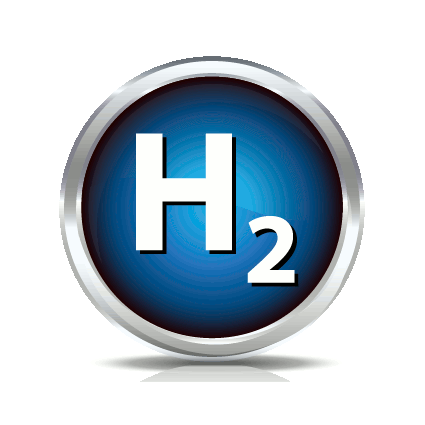 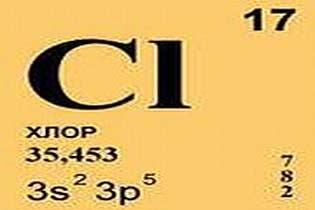 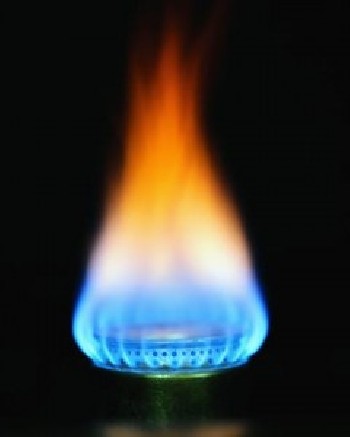                                         ФормулыP=m/V                   V=m/p                             m=p*V                                                        ЗадачиКартофелина массой 59 г имеет объём 50 см³. Определите плотность картофеля и выразите её в килограммах на кубический метр.Дано:                            «СИ»             Решение:                                                                                                                                                        m=59 г                        0,059кг               p=m/VV=50 см³                   0,00005 м³          p= 0,059кг/0,00005м³=  1180кг/м³              ____________                                  p-?                                                      Ответ: p=1180кг/м³Определите массу мраморной плиты, размер которой 1,0ˣ0,8ˣ0,1 м.Дано:                  « Си»                 Решениеa=1,0 м                                       m=p*V    V=a*b*cb=0,8 м                                       m=p*a*b*cc=0,1 м                                       m=2700кг/м³*1,0м*0,8м*0,1м= 216 кг________m -?                                          Ответ: 216кг.На сколько изменилась общая масса автомобиля, когда в бак долили 200 л бензина?Дано:                    «СИ»              Решение:V=200 л                0,2 м³              m=p*Vp= 0,71 г/см³         710 кг/м³         m=710кг/м³*0,2м³=142 кг__________m=?                                               Ответ: масса автомобиля увеличилась на 142 кг.В пустую мензурку массой 240 г налили кислоту объёмом 75 см³. Масса мензурки с кислотой 375 г. Определите, какую кислоту налили в мензурку?Дано:                     «СИ»                 Решение:m1=240 г                                         Находим массу кислоты:m2= 375 г                                        m3=m2-m1=375-240=135 гV=75 см³                                         Вычисляем плотность:___________                                  p=m/V   p=135г/75см³=1,8г/см³p=?                                          Ответ: p=1,8 г/см³. в мензурку налили серную кислоту.